Job Description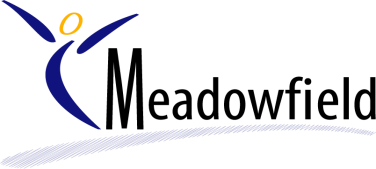 Job Context: Meadowfield School is a Foundation Special School located in Sittingbourne and serves pupils, ages 3 – 19, from across Swale with profound, severe and complex needs including physical difficulties and autism.  The school currently has 256 pupils and 174 members of staff.  Midday Assistants will play an important role in ensuring that pupils are engaged, safe and happy during the midday lunch and break time which is a key time of learning for all. Purpose of JobTo ensure that safeguarding, wellbeing, health and learning needs of all pupils are met.Support pupils with eating their lunch as well as personal and hygiene needs. This may include providing them with a drink, helping with spillages, cutting up food, assisting with feeding and caring for pupils’ personal needs including toileting.Support pupils’ independence, choice making and social skills.Support pupils during break times with social, play, communication skills while supporting positive pupil behavior To ensure play/break time and lunch are LEARNING times.Assist with setting up in preparation for pupil lunch time and playtimes Assist with clearing away following pupil lunch time and play timeSupport pupil behavior programs as appropriatePersonal SpecificationKnowledge of health and safety and first aid is desirable and training will be provided.Enthusiastic and ‘can-do’ approachFlexible and happy to work in any area of the schoolAbility to work effectively as part of a teamCommitment to inclusive practice for our pupil with special educational needsCommitment to the practices, policies, code of conduct and ethos of Meadowfield SchoolNoteThis job description sets out the main duties of the post at the time when it was prepared.  Such duties may vary from time to time without changing the general character of the post or the level of responsibility entailed.Signed:…………………………………………..				Date:…………………………………..Job TitleMidday AssistantResponsible toDeputy Principal and appropriate Line Managers as defined within the school leadership and management structure.SalaryKent Range 2, £17,364.00p.a. (actual salary £3,882 p.a.) – 11:30am to 1:30pm, 5 days per week (Monday to Friday), term time only, 38 weeks per year, 10 hours per week.Responsible forSupporting:-Safeguarding and supervision of all pupils-Pupils with personal care and hygiene needs-Pupils with eating their lunch-Pupils with development of independence, communication, choice making, social skills, play skills and learning targets-Opportunities for learning during lunch and break times-Transition into and from lessons as requiredConditionsKent Terms and Conditions